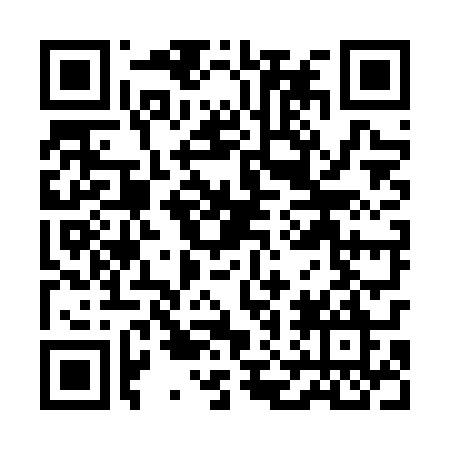 Ramadan times for Stasiopole, PolandMon 11 Mar 2024 - Wed 10 Apr 2024High Latitude Method: Angle Based RulePrayer Calculation Method: Muslim World LeagueAsar Calculation Method: HanafiPrayer times provided by https://www.salahtimes.comDateDayFajrSuhurSunriseDhuhrAsrIftarMaghribIsha11Mon4:044:045:5811:453:365:335:337:2112Tue4:014:015:5611:453:385:355:357:2313Wed3:593:595:5311:453:395:375:377:2514Thu3:563:565:5111:443:415:385:387:2715Fri3:543:545:4911:443:425:405:407:2916Sat3:513:515:4611:443:445:425:427:3117Sun3:483:485:4411:433:455:445:447:3318Mon3:463:465:4211:433:475:465:467:3519Tue3:433:435:3911:433:485:475:477:3720Wed3:413:415:3711:433:495:495:497:3921Thu3:383:385:3511:423:515:515:517:4122Fri3:353:355:3211:423:525:535:537:4323Sat3:323:325:3011:423:545:545:547:4524Sun3:303:305:2811:413:555:565:567:4725Mon3:273:275:2511:413:565:585:587:4926Tue3:243:245:2311:413:586:006:007:5127Wed3:213:215:2111:403:596:016:017:5428Thu3:183:185:1811:404:006:036:037:5629Fri3:153:155:1611:404:026:056:057:5830Sat3:133:135:1311:404:036:076:078:0031Sun4:104:106:1112:395:047:087:089:021Mon4:074:076:0912:395:067:107:109:052Tue4:044:046:0612:395:077:127:129:073Wed4:014:016:0412:385:087:147:149:094Thu3:583:586:0212:385:097:157:159:125Fri3:553:555:5912:385:117:177:179:146Sat3:523:525:5712:385:127:197:199:177Sun3:493:495:5512:375:137:217:219:198Mon3:453:455:5312:375:147:227:229:219Tue3:423:425:5012:375:167:247:249:2410Wed3:393:395:4812:365:177:267:269:26